    		Základní škola Benešov, Dukelská 1818 				telefon/fax: 317765111(120)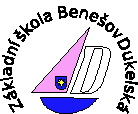 		Dukelská  1818							email: zsben@zsben.cz			25601 Benešov        						www: http://www.zsben.czIČO: 75033071místo konání: Základní škola Benešov, Dukelská 1818, Dukelská 1818, 256 01  Benešov datum konání: středa 28. 3. 2018přihlášky zaslat nejpozději do: 28. 2. 2018zaslat na: motyckova@zsben.czPřihláška do krajského kola ZOV …...........................					Zpracoval:Poř.čísloJméno a příjmení soutěžícíhoRok narozeníŠkola, adresa školy(přesná adresa školy + email)KategorieAABBCCDD